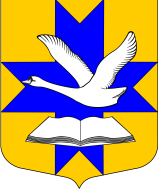 Администрация муниципального образованияБольшеколпанскоЕ сельскоЕ поселениЕГатчинского муниципального районаЛенинградской областиП О С Т А Н О В Л Е Н И Еот  "17" июля 2017г.                                                                                           № 319В соответствии с Федеральным законом № 89-ФЗ от 24.06.1998г. (в редакции от 23.12.2016 №254-ФЗ) «Об отходах производства и потребления», постановлением правительства РФ от 12.11.2016г. № 1156 «Об обращении с твердыми коммунальными отходами и внесении изменения в постановление правительства Российской Федерации от 25 августа 2007г. N 641», распоряжением главы администрации муниципального образования Большеколпанское сельское поселение Гатчинского муниципального района Ленинградской области от 08.08.2016г. № 39 «О разработке программы по охране земель и почв», а также в целях устойчивого развития территории администрация Большеколпанского сельского поселенияПОСТАНОВЛЯЕТ:Утвердить ведомственную целевую программу «Охрана земель на территории муниципального образования Большеколпанское сельское поселение Гатчинского муниципального района Ленинградской области на 2017-2019 годы».Контроль за исполнением данного постановления оставляю за собой.Постановление вступает в силу после его официального опубликования.Глава администрации                                                                                             М.В.БычининаИсп. Гузь Н.В. 8 (81371) 6-16-03        Приложение         к постановлению от 17.07.2017г. № 319Ведомственная целевая программа«Охрана земель на территории муниципального образования Большеколпанское сельское поселение Гатчинского муниципального района Ленинградской областина 2017 – 2019 годы»ПаспортВедомственной целевой программы«Охрана земель на территории муниципального образования Большеколпанское сельское поселение Гатчинского муниципального района Ленинградской области на 2017-2019 годы» (далее – Программа)Общая характеристика сферы реализации Программы, основные проблемы и прогноз её развития1.1. Общая характеристика и основные проблемы реализации ПрограммыБольшеколпанское сельское поселение относится к территории с мощным промышленным комплексом. В такой обстановке очень высока важность деятельности органа муниципального земельного контроля.Мероприятия программы являются логическим продолжением реализации муниципальной целевой программы «Устойчивое социально-экономическое развитие территории муниципального образования Большеколпанское сельское поселение Гатчинского муниципального района Ленинградской области».Начавшийся рост промышленного производства и жилищного строительства обостряют экологическую обстановку. Своевременная и достоверная информация о состоянии окружающей среды является необходимой для эффективного функционирования системы муниципального земельного контроля.В связи с необходимостью обеспечения соблюдения Правил благоустройства муниципального образования Большеколпанское сельское поселение Гатчинского муниципального района Ленинградской области проводятся мероприятия муниципального контроля. В составе администрации Большеколпанского сельского поселения выполняют свои обязанности трое муниципальных служащих.Специалисты участвуют в проверках предприятий, организаций различных форм собственности и физических лиц, обследованиях территории Большеколпанского сельского поселения, мест размещения твёрдых коммунальных отходов, осуществляют сбор, обработку, обновление и представление сведений о землях и земельных участках поселения. При обнаружении допущенных нарушений требований действующего законодательства РФ информация о выявленных нарушениях передаётся контролирующим природоохранным органам.Объёмы ежегодного образования твёрдых коммунальных отходов на территории Большеколпанского сельского поселения составили:2014 год – 11000 куб.м.;2015 год – 12835 куб.м.;2016 году – 12000 куб.м..На 2017 год прогнозируется образование отходов в общем объёме – 12400 куб.м., в связи с увеличением образования количества ТКО от населения и транспортного потока через населённые пункты Большеколпанского сельского поселения.В большей степени объёмы образования и накопления отходов связаны с вводом в эксплуатацию многоквартирных многоэтажных жилых домов расположенных на территории деревень Парицы и Малые Колпаны. Возросло количество парковочных мест личных автомобилей жителей многоквартирных жилых домов на территории населённых пунктов поселения, в результате проводимых работ по благоустройству дворовых территорий.На территории Большеколпанского сельского поселения нет ни одного мусороперерабатывающего предприятия, также незначительно количество хозяйствующих субъектов, зарегистрированных на территории Ленинградской области и осуществляющих деятельность по вовлечению отходов во вторичное использование.На территории Большеколпанского сельского поселения выявлено и ликвидировано несанкционированных свалок мусора за 2014–2016 гг. – 152, количество которых уменьшается с каждым годом:2014 год – 48;2015 год – 64;2016 году – 40.Следует проводить целенаправленную работу по организации раздельного сбора отходов с целью передачи их на вторичную переработку и использование, в соответствии Федеральным законом № 89-ФЗ от 24.06.1998г. (в редакции от 23.12.2016 №254-ФЗ) «Об отходах производства и потребления», постановлением правительства РФ от 12.11.2016г. № 1156 «Об обращении с твердыми коммунальными отходами и внесении изменения в постановление правительства Российской Федерации от 25 августа 2007г. N 641».На территории населённых пунктов Большеколпанского сельского поселения с 2013 года ведутся мероприятия по выявлению и ликвидации территорий зарастающих растениями борщевика Сосновского. Площади гербицидных обработок с 2013 по 2015 годы составляла – 12,5 га, в 2016 году – 38 га, в 2017 году – 44,5 га территорий на проведение химических мер борьбы.1.2. Прогноз реализации ПрограммыПрогноз развития сферы охраны окружающей среды и природопользования определяется основными направлениями социально-экономического развития Большеколпанского сельского поселения, направленными на рациональное использование земель и земельных участков, предусмотренными действующими генеральным планом и правилами землепользования и застройки поселения.Обеспечение ежегодных мероприятий по проведению муниципального земельного контроля и аналитической информации о его результатах позволит принимать действенные меры в отношении нарушителей природоохранного и земельного законодательства, способствующие снижению негативного воздействия на окружающую среду.Реализация задач Программы обеспечит сохранение почв и вовлечение в оборот земель, в том числе сельскохозяйственных угодий на территории Большеколпанского сельского поселения.1.3. Приоритеты и цели в сфере реализации ПрограммыЦель муниципальной экологической политики – улучшение качества природной среды и условий жизни населения, снижение экологической нагрузки на природные комплексы Большеколпанского сельского поселения. Цели Программы сформированы с учётом необходимости последовательного решения экологических проблем Большеколпанского сельского поселения. Программа содержит задачи в области охраны окружающей среды поселения, осуществление которых направлено на устойчивое функционирование естественных экологических систем.Содержащиеся в настоящей Программе цели направлены на повышение эффективности управления земельными ресурсами местного значения.Ожидаемые конечные результаты и сроки реализации ПрограммыУстойчивое развитие Большеколпанского сельского поселения, улучшение качества жизни и здоровья его населения могут быть обеспечены при условии сохранения природно-территориальных комплексов и создания соответствующего качества окружающей среды.Для достижения вышеуказанных целей в Программе предусматривается решение следующих задач:обеспечение экологической безопасности на территории Большеколпанского сельского поселения, в том числе при обращении с твердыми коммунальными отходами;поддержание эффективного функционирования и совершенствование системы муниципального контроля для значительного снижения степени негативного воздействия на окружающую среду Большеколпанского сельского поселения;проведение мониторинга состояния почв в жилых зонах.Достижение целей и задач мероприятий характеризуются следующими показателями Программы:объём вывезенных твёрдых коммунальных отходов;количество проведённых обследований территории поселения, в том числе на засорённость борщевиком Сосновского;проведение мониторинга состояния почв в жилых зонах населённых пунктов сельского поселения;ежеквартальный отчёт о проведении проверок муниципального земельного контроля.По итогам реализации Программы ожидается достижение следующих конечных результатов:увеличение доли утилизированных ТКО в общем объёме образовавшихся отходов к уровню предыдущего года;обеспечение постоянного наблюдения за состоянием окружающей среды и оперативного реагирования на ухудшение её качества, увеличение количества проводимых проверок муниципального земельного контроля к уровню предыдущего года;принятие мер направленных на устранение негативного воздействия на почвы в жилых зонах на основании полученных результатов мониторинга состояния почв;увеличение доли площади Большеколпанского сельского поселения по проведению мероприятий направленных на вовлечение в оборот земель после ликвидации борщевика Сосновского;увеличение заключаемых договоров владельцами земельных участков и объектов недвижимости на вывоз и утилизацию твёрдых коммунальных отходов.Осуществление программных мероприятий в полном объёме позволит к 2018-2019 годам:снизить объём выбросов вредных веществ в атмосферу;вовлечь в оборот земли возможные для жилищного строительства и благоустройства территорий общего пользования;Планы:план мероприятий по борьбе с борщевиком Сосновского представлен в приложении № 1 к настоящей Программе;план обследования территории Большеколпанского сельского поселения представлен в приложении № 2.3. Основные меры правового и государственного регулированияв сфере реализации Программы, управление рисками реализации ПрограммыОтветственным исполнителем Программы является администрация муниципального образования Большеколпанское сельское поселение Гатчинского муниципального района Ленинградской области, соисполнителями Программы – специалисты отделов по вопросам местного самоуправления и экономического развития, бюджетного прогнозирования и закупок.Глава администрации осуществляет координацию деятельности специалистов администрации при выполнении мероприятий Программы. Правовое и государственное регулирование в сфере охраны окружающей среды и природопользования в Большеколпанском сельском поселении осуществляется в соответствии с федеральными законами и иными нормативными правовыми актами Российской Федерации и Ленинградской области.Подготовка нормативных правовых актов по вопросам реализации Программы осуществляется по мере возникновения необходимости их нормативно-правового регулирования.Организация управления и контроль за исполнением мероприятия программы включает в себя следующие мероприятия:координация деятельности исполнителей;уточнение сроков реализации мероприятия программы и объёмы их финансирования;ежеквартальное уточнение, с учётом выделяемых на реализацию программы финансовых средств, целевых показателей и затрат по мероприятиям муниципальной программы «Устойчивое социально-экономическое развитие территории муниципального образования Большеколпанское сельское поселение Гатчинского муниципального района Ленинградской области»;обобщение и подготовка информации о ходе реализации мероприятий программы.Реализация основных мероприятий осуществляется муниципальным заказчиком и исполнителями работ в соответствии с Федеральным законом от 5 апреля 2013 года № 44-ФЗ «О контрактной системе в сфере закупок товаров, работ, услуг для обеспечения государственных и муниципальных нужд».Приложение № 1к ведомственной целевой программе«Охрана земель на территории МО Большеколпанское сельское поселение Гатчинского муниципального района Ленинградской области на 2017-2019 годы»План мероприятийпо борьбе с борщевиком СосновскогоОтветственный исполнительВедущий специалист по вопросамтерриториального планирования                                                        Н.В.ГузьПриложение № 2к ведомственной целевой программе«Охрана земель на территорииМО Большеколпанское сельское поселение Гатчинского муниципального района Ленинградской области на 2017-2019 годы»Планобследования территории Большеколпанского сельского поселения по выявлению возможных нарушений законодательства РФ, региональных и муниципальных правовых актовОтветственный исполнительВедущий специалист по ЖКХи благоустройству                                                                            Е.А.ХребтенкоОб утверждении ведомственной целевой программы «Охрана земель на территории муниципального образования Большеколпанское сельское поселение Гатчинского муниципального района Ленинградской области на 2017-2019 годы»Ответственный исполнитель Программы–администрация муниципального образования Большеколпанское сельское поселение Гатчинского муниципального района Ленинградской областиСоисполнители Программы–ведущий специалист по вопросам территориального планирования;ведущий специалист по землепользованию;ведущий специалист по ЖКХ и благоустройствуЦели Программы–обеспечение благоприятного состояния окружающей среды как необходимого условия улучшения качества жизни, здоровья и благоприятных условий жизнедеятельности населения;обеспечение эффективного муниципального управления в сфере охраны природы;уменьшение доли площади территории Большеколпанского сельского поселения, занятой борщевиком Сосновского;сохранение качества земель (почв) и улучшение экологической обстановки в жилых зонах;разработка и утверждение генеральной схемы санитарной очистки территории муниципального образования Большеколпанское сельское поселение Гатчинского муниципального района Ленинградской области.Цели ПрограммыЗадачи Программы–обеспечение экологической безопасности на территории сельского поселения, в том числе при обращении с отходами производства и потребления;борьба с борщевиком Сосновского;систематическое проведение мониторинга состояния почв в жилых зонах, выявление пустующих и нерационально используемых земель в целях передачи их в аренду (собственность);реализация генеральной схемы санитарной очистки территории муниципального образования Большеколпанское сельское поселение Гатчинского муниципального района Ленинградской областисохранение и восстановление зелёных насаждений;инвентаризация земель.Задачи Программыобеспечение экологической безопасности на территории сельского поселения, в том числе при обращении с отходами производства и потребления;борьба с борщевиком Сосновского;систематическое проведение мониторинга состояния почв в жилых зонах, выявление пустующих и нерационально используемых земель в целях передачи их в аренду (собственность);реализация генеральной схемы санитарной очистки территории муниципального образования Большеколпанское сельское поселение Гатчинского муниципального района Ленинградской областисохранение и восстановление зелёных насаждений;инвентаризация земель.Срок реализацииПрограммы–2017–2018–2019 годы№ п/пДата проведения мероприятийМероприятия124.04.-12.05.2017-2019 г.г.Обследование территорий на засорённость215.05.-02.06.2017-2019 г.г.Химические мероприятия по борьбе (гербицидная обработка) – 1 этап319.06.-30.06.2017-2019 г.г.Обследование территорий по результатам выполнения 1 этапа обработки414.08.-31.08.2017-2019 г.г.Химические мероприятия по борьбе (гербицидная обработка) – 2 этап518.09.-10.10.2017-2019 г.г.Обследование территорий по результатам выполнения 2 этапа обработки№ п/пДата обследованияОбследуемая территория117.04.2017-2019 г.г.д.Вакколово, д.Лядино, д.Вопша, д.Новые Черницы, д.Старые Черницы219.04.2017-2019 г.г.д.Ротково, д.Корписалово, д.Старое Хинколово, д.Новое Хинколово324.04.2017-2019 г.г.с.Никольское, д.Тихковицы, д.Новое Колено426.04.2017-2019 г.г.д.Большие Колпаны, д.Химози, д.Малые Колпаны, д.Парицы517.05.2017-2019 г.г.д.Вакколово, д.Лядино, д.Вопша, д.Новые Черницы, д.Старые Черницы619.05.2017-2019 г.г.д.Ротково, д.Корписалово, д.Старое Хинколово, д.Новое Хинколово724.05.2017-2019 г.г.с.Никольское, д.Тихковицы, д.Новое Колено807.07.2017-2019 г.г.д.Большие Колпаны, д.Химози, д.Малые Колпаны, д.Парицы915.09.2017-2019 г.г.д.Вакколово, д.Лядино, д.Вопша, д.Новые Черницы, д.Старые Черницы1022.09.2017-2019 г.г.д.Ротково, д.Корписалово, д.Старое Хинколово, д.Новое Хинколово1129.09.2017-2019 г.г.с.Никольское, д.Тихковицы, д.Новое Колено1207.10.2017-2019 г.г.д.Большие Колпаны, д.Химози, д.Малые Колпаны, д.Парицы